四川川投燃气发电有限责任公司2018年8月招聘启事四川川投燃气发电有限责任公司成立于2011年11月28日，由四川省投资集团有限责任公司、四川省能源投资集团有限责任公司、达州市国有资产经营管理公司按照85％、10％和5％的出资比例共同出资设立。公司为国有企业，注册资金5亿元人民币，注册地在四川省达州市。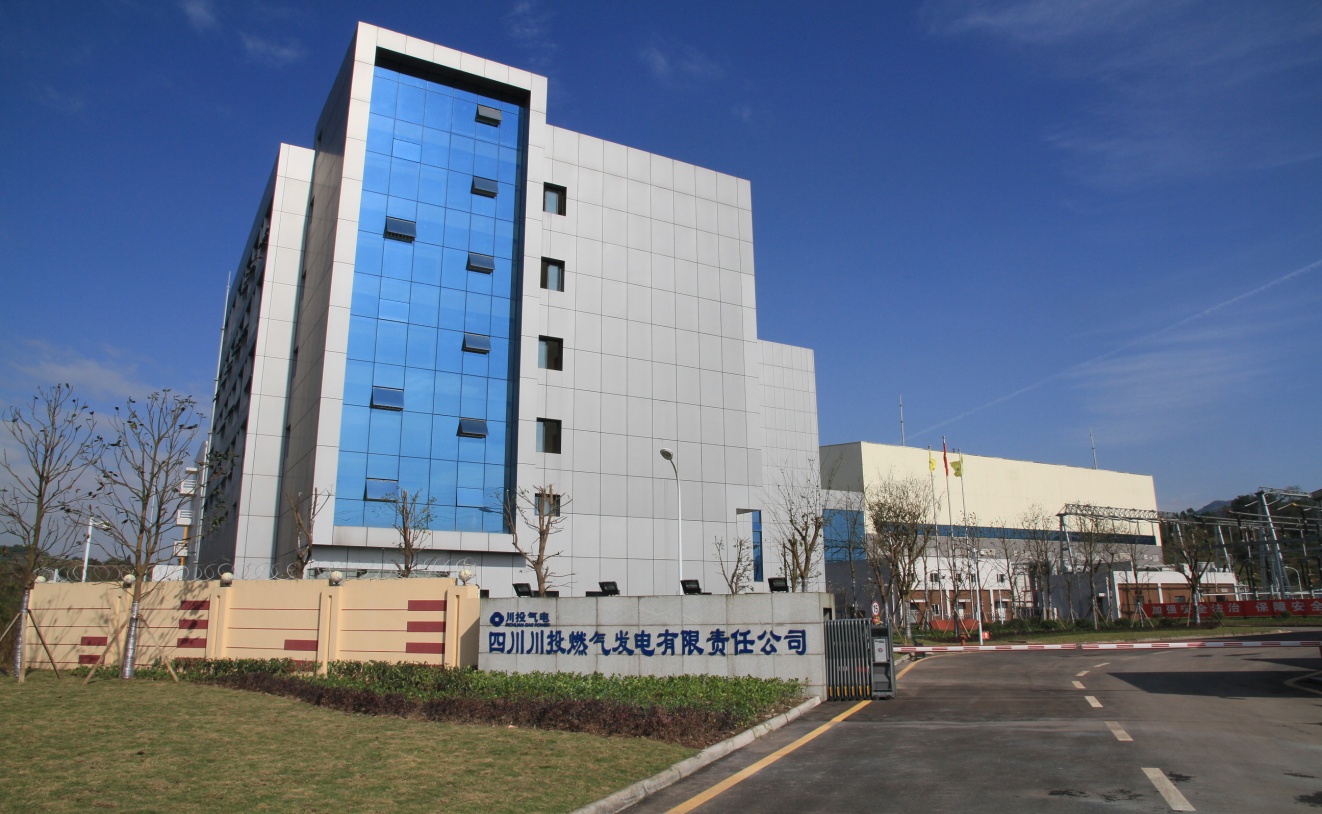 公司负责开发、建设的达州天然气发电项目，规划装机容量为4×350MW等级燃气－蒸汽联合循环机组，总投资约50亿元，分两期建设。一期装机为2×350MW等级F级燃气－蒸汽联合循环机组，2012年11月获得国家发改委核准批复并开工建设。公司利用达州普光气田天然气资源发电，属于节能、环保、资源就地转化的能源项目，总投资约26亿元，于2015年6月双机投产发电。公司位于四川省达州市化工能源产业园区内，是四川省首座大型环保燃气电站，同时也是四川省重点建设项目。公司投产后，对综合利用四川丰富的天然气资源，实现资源就地转化，减少二氧化碳、二氧化硫和氮氧化物等大气污染物排放，推进节能减排，调整四川电源结构，促进达州经济发展发挥了十分重要的作用。目前公司正积极开展二期项目前期准备工作，为企业的发展壮大做优、做强。公司将在四川省委、省政府、达州市委、市政府的大力支持和帮助下，在川投集团公司的领导下，以发展绿色能源为公司使命，以“绿水青山蓝天”为公司愿景，以“真抓实干、风清气正”为公司精神，为实现伟大中国梦，建设美丽繁荣四川，推进四川经济又好又快发展做出应有的贡献。因公司生产和发展需要，现面向社会诚聘英才。一、招聘方式和原则招聘范围：面向社会公开招聘。招聘原则：公平公开，择优录取。二、招聘岗位及人数项目管理部会计岗位：1人项目管理部综合管理干事岗位：1人三、招聘条件 1.财务会计岗位要求：本科以上学历，财会类相关专业，中级职称，年龄在35岁及以下。2.综合管理干事岗位要求：本科以上学历，沟通协调能力强，写作较好，年龄在35岁及以下。3.政治素质高，诚实守信，具有较强的事业心、责任感，有良好的道德品质和敬业精神。无不良信用记录、无违法记录，与其他单位不存在经济或其他纠纷。4.身体健康，服从岗位安排，特别优秀者，条件可适当放宽。四、招聘程序 1.报名方式应聘人员按要求填写《应聘人员报名表》（附件1），并在报名截止日期前将报名表以及相关材料扫描件的电子版发送到招聘专用电子邮箱，文件名命名为“应聘岗位+姓名”，手写签名页提供扫描件。相关材料的电子版扫描件包括：身份证、毕业证（包括初始、后继学历）、学位证、专业技术资格证、技能等级证书、职业资格证书、获奖证书及其他代表个人能力的证书和材料。报名截止时间：2018年8月24日下午17:00。2.资格审查按照招聘条件，依据报名材料，对应聘者进行资格审核，确定进入面试环节人员名单。3.笔试和面试资格审查合格人员方可参加笔试和面试。面试前先进行笔试，笔试主要考核应聘人员基础业务知识，面试主要考核应聘人员专业知识、业务能力、仪表举止、语言表达能力等。面试时，应聘人员须提供《应聘人员报名表》上所填写的相关证书原件。4.确定拟录用人员名单根据竞聘综合成绩、背景调查情况、工作经历及业绩等因素，确定拟录用人员名单，报公司总经理办公会研究决定后进行公示。5.体检通知拟录用人员提供近3个月的体检报告，体检不合格者不予录用。6.体检合格后发录用通知单。7.办理录用相关手续。五、其他事项1.本次招聘报名，以电子邮件为主，不接收邮寄资料。2.应聘人员提供的材料必须真实有效，如有虚假，一经查实即取消录用资格，如已聘用即解除劳动合同。3.公司通过电话方式通知资格审查合格人员参加面试，资格审查不合格的不另行通知。4.被录用人员与公司依法签订劳动合同。合同约定试用期，试用不合格不予正式聘用。六、联系方式 1.联系人：宋女士2.招聘专用电子邮箱：ctqdzhaopin@163.com 3.联系电话：0818-3331023附件1:应聘人员报名表                     四川川投燃气发电有限责任公司                            2018年8月10日附件1四川川投燃气发电有限责任公司应聘人员报名表姓名姓名出生年月出生年月性别性别应聘职位应聘职位是否服从统一调配是否服从统一调配政治面貌政治面貌入党时间入党时间民族民族血型血型身高身高体重体重户口所在地户口所在地籍贯籍贯婚否婚否参加工作时间参加工作时间健康状况健康状况工作单位工作单位现职岗位现职岗位身份证号身份证号驾照类型驾照类型手机号码手机号码E-MAILE-MAIL本人住址本人住址家庭地址家庭地址第一学历第一学历所学专业所学专业所学专业第一学位第一学位毕业学校毕业学校毕业学校最高学历最高学历所学专业所学专业所学专业最高学位最高学位毕业学校毕业学校毕业学校职称职称职称职称职业技能等级职业技能等级职业技能等级教育持证教育持证教育持证教育持证计算机等级计算机等级计算机等级计算机等级外语水平外语水平外语水平希望得到的月薪希望得到的月薪希望得到的月薪希望得到的月薪个人爱好或特长个人爱好或特长个人爱好或特长个人爱好或特长学习、培训经历（自上高中时填起）学习、培训经历（自上高中时填起）学习、培训经历（自上高中时填起）学习、培训经历（自上高中时填起）学习、培训经历（自上高中时填起）学习、培训经历（自上高中时填起）学习、培训经历（自上高中时填起）学习、培训经历（自上高中时填起）学习、培训经历（自上高中时填起）学习、培训经历（自上高中时填起）学习、培训经历（自上高中时填起）学习、培训经历（自上高中时填起）学习、培训经历（自上高中时填起）学习、培训经历（自上高中时填起）学习、培训经历（自上高中时填起）学习、培训经历（自上高中时填起）学习、培训经历（自上高中时填起）学习、培训经历（自上高中时填起）起止年月起止年月起止年月起止年月所学专业所学专业所学专业所学专业所学专业学校学校学校学校学习结果（毕、结、肄业）学习结果（毕、结、肄业）学习结果（毕、结、肄业）学习结果（毕、结、肄业）学习结果（毕、结、肄业）主要工作经历主要工作经历主要工作经历主要工作经历主要工作经历主要工作经历主要工作经历主要工作经历主要工作经历主要工作经历主要工作经历主要工作经历主要工作经历主要工作经历主要工作经历主要工作经历主要工作经历主要工作经历起止年月起止年月起止年月起止年月起止年月单位及部门单位及部门单位及部门单位及部门单位及部门单位及部门单位及部门单位及部门职务或岗位职务或岗位职务或岗位职务或岗位职务或岗位获奖励情况获奖励情况获奖励情况获奖励情况获奖励情况获奖励情况获奖励情况获奖励情况获奖励情况获奖励情况获奖励情况获奖励情况获奖励情况获奖励情况获奖励情况获奖励情况获奖励情况获奖励情况获奖时间获奖时间获奖时间获奖时间获奖时间获奖称号获奖称号获奖称号获奖称号获奖称号获奖称号获奖称号获奖称号授予单位授予单位授予单位授予单位授予单位职称、技能、取证情况职称、技能、取证情况职称、技能、取证情况职称、技能、取证情况职称、技能、取证情况职称、技能、取证情况职称、技能、取证情况职称、技能、取证情况职称、技能、取证情况职称、技能、取证情况职称、技能、取证情况职称、技能、取证情况职称、技能、取证情况职称、技能、取证情况职称、技能、取证情况职称、技能、取证情况职称、技能、取证情况职称、技能、取证情况取得时间取得时间取得时间职称、技能、取证和等级职称、技能、取证和等级职称、技能、取证和等级职称、技能、取证和等级职称、技能、取证和等级职称、技能、取证和等级职称、技能、取证和等级职称、技能、取证和等级授予单位授予单位授予单位授予单位证书编号证书编号证书编号主要家庭成员主要家庭成员主要家庭成员主要家庭成员主要家庭成员主要家庭成员主要家庭成员主要家庭成员主要家庭成员主要家庭成员主要家庭成员主要家庭成员主要家庭成员主要家庭成员主要家庭成员主要家庭成员主要家庭成员主要家庭成员姓名姓名姓名称谓称谓称谓工作单位及职务工作单位及职务工作单位及职务工作单位及职务工作单位及职务工作单位及职务工作单位及职务工作单位及职务工作单位及职务工作单位及职务工作单位及职务出生日期应聘理由及自我评价1.应聘理由：2.自我评价：1.应聘理由：2.自我评价：1.应聘理由：2.自我评价：1.应聘理由：2.自我评价：1.应聘理由：2.自我评价：1.应聘理由：2.自我评价：1.应聘理由：2.自我评价：1.应聘理由：2.自我评价：1.应聘理由：2.自我评价：1.应聘理由：2.自我评价：1.应聘理由：2.自我评价：1.应聘理由：2.自我评价：1.应聘理由：2.自我评价：1.应聘理由：2.自我评价：1.应聘理由：2.自我评价：1.应聘理由：2.自我评价：1.应聘理由：2.自我评价：特别提示申明：本人承诺所填写资料真实可靠，如若虚报，愿意接受贵公司解除劳动合同的处理。                                        本人手写签名：申明：本人承诺所填写资料真实可靠，如若虚报，愿意接受贵公司解除劳动合同的处理。                                        本人手写签名：申明：本人承诺所填写资料真实可靠，如若虚报，愿意接受贵公司解除劳动合同的处理。                                        本人手写签名：申明：本人承诺所填写资料真实可靠，如若虚报，愿意接受贵公司解除劳动合同的处理。                                        本人手写签名：申明：本人承诺所填写资料真实可靠，如若虚报，愿意接受贵公司解除劳动合同的处理。                                        本人手写签名：申明：本人承诺所填写资料真实可靠，如若虚报，愿意接受贵公司解除劳动合同的处理。                                        本人手写签名：申明：本人承诺所填写资料真实可靠，如若虚报，愿意接受贵公司解除劳动合同的处理。                                        本人手写签名：申明：本人承诺所填写资料真实可靠，如若虚报，愿意接受贵公司解除劳动合同的处理。                                        本人手写签名：申明：本人承诺所填写资料真实可靠，如若虚报，愿意接受贵公司解除劳动合同的处理。                                        本人手写签名：申明：本人承诺所填写资料真实可靠，如若虚报，愿意接受贵公司解除劳动合同的处理。                                        本人手写签名：申明：本人承诺所填写资料真实可靠，如若虚报，愿意接受贵公司解除劳动合同的处理。                                        本人手写签名：申明：本人承诺所填写资料真实可靠，如若虚报，愿意接受贵公司解除劳动合同的处理。                                        本人手写签名：申明：本人承诺所填写资料真实可靠，如若虚报，愿意接受贵公司解除劳动合同的处理。                                        本人手写签名：申明：本人承诺所填写资料真实可靠，如若虚报，愿意接受贵公司解除劳动合同的处理。                                        本人手写签名：申明：本人承诺所填写资料真实可靠，如若虚报，愿意接受贵公司解除劳动合同的处理。                                        本人手写签名：申明：本人承诺所填写资料真实可靠，如若虚报，愿意接受贵公司解除劳动合同的处理。                                        本人手写签名：申明：本人承诺所填写资料真实可靠，如若虚报，愿意接受贵公司解除劳动合同的处理。                                        本人手写签名：